Stue-tjek Stue-tjek Stue:Stue:Stue:Stue:Stue:Stue:Dato:Dato:Dato:Dato:Dato:Udarbejdet af:Udarbejdet af:Udarbejdet af:Vurdering af trivselVurdering af trivselVurdering af trivselVurdering af trivselVurdering af tilknytningVurdering af tilknytningVurdering af tilknytningVurdering af tilknytningVurdering af tilknytningVurdering af tilknytningVurdering af tilknytningVurdering af tilknytningVurdering af tilknytningVurdering af legVurdering af legVurdering af legBarnet trives godtBarnet trives godtBarnet trives godtBarnet har god tilknytningBarnet har god tilknytningBarnet har god tilknytningBarnet har god tilknytningBarnet har god tilknytningBarnet har god tilknytningBarnet har god tilknytningBarnet har god tilknytning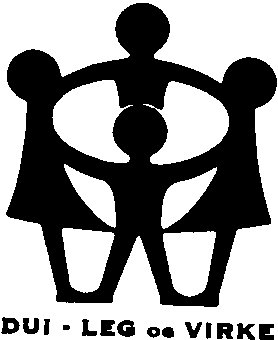 Barnet leger godt/alsidigtEnkelte bekymringerEnkelte bekymringerEnkelte bekymringerBarnet har nogen tilknytningBarnet har nogen tilknytningBarnet har nogen tilknytningBarnet har nogen tilknytningBarnet har nogen tilknytningBarnet har nogen tilknytningBarnet har nogen tilknytningBarnet har nogen tilknytningBarnet er udfordret i legSærlig indsatsSærlig indsatsSærlig indsatsLidt eller ingen tilknytningLidt eller ingen tilknytningLidt eller ingen tilknytningLidt eller ingen tilknytningLidt eller ingen tilknytningLidt eller ingen tilknytningLidt eller ingen tilknytningLidt eller ingen tilknytningBarnet leger lidt eller leger ikkeBarnets navn:Barnets navn:Barnets navn:TrivselTrivselTrivselTilknytningTilknytningTilknytningTilknytningLegLegLegLegBemærkninger:Bemærkninger: